112年度高雄市身心障礙者自立生活支持服務「個人助理員職前教育訓練」課程簡章(含報名表)目的：『身心障礙者自立支持服務』正式入法後，為使障礙者自立生活於社區，擁有平等參與社會之權益，擬招募及培訓個人助理，針對障礙者之日常生活及於社會活動參與時給於協助。指導單位：衛生福利部社會及家庭署主辦單位：高雄市政府社會局承辦單位：財團法人高雄市關愛社會福利慈善事業基金會參加對象(10-25名)：  (一)國中以上畢業之一般民眾。(具服務身心障礙者熱忱者，以能服務本市者優先)。  (二)若具有居留證之外籍配偶(含陸配)，亦須具國中以上學歷且可提出證明者。五、何謂個人助理服務：　(一)增進與支持障礙者自立生活能力：指障礙者透過個人助理適當的協助，可以選擇、決定自己的生活方式，並對其負責，亦即障礙者和一般人一樣，可以過自己想要的生活，並且可以有自主及獨立生活於社區的權益與能力。　(二)工作內容：身心障礙者之日常生活必要協助(如移位、如廁、進食、盥洗)；家事協助（如洗衣、煮飯、拖地等）；社會活動參與和陪伴（如外出、參與會議等）。　(三)工作性質：依身心障礙者自立生活支持服務計畫需求進行服務。  (四)全程參與訓練課程後經本會，經本會評估適任個人助理服務者，方由本會簽約及媒合後提供服務，服務時薪210元(服務對象若為其配偶、直系血親、直系姻親或兄弟姊妹者，不得支領服務費。)七、課程資訊(免報名費，午餐自理，請務必全程參與):(一)上課地點:共4天(計25小時)請依下列日期及地點上課，配合借用場地規定，屆時視新型冠狀病毒疫情，如有異動，將將另行通知報名者。(二)課程表(共4日計25小時)(四)取消、參訓及結訓須知：
1.學員應全程參與訓練，若請假則核發研習時數證明，時數證明上將      詳細註明課程科目及時數。 
2.學員若無故缺席、遲到或早退，時間超過30分鐘以上者，列入請假      時數。如要取消報名，請於4/10(一)前，來電告知以利通知候補報名者感謝配合。報名參訓者皆須依循最新防疫相關政策公告，如開課前有相關最新規範，將另行通知報名者，如未符合資格者，歉難參訓。上課場域備有飲水機，請自行攜帶環保杯，不提供一次性餐具。八、報名方式：(線上填表及紙本資料皆須完成)(一)線上填表報名後需郵寄下列紙本文件，才算完成報名。線上報名網址連結:https://reurl.cc/gZm8bz(二)報名截止日:即日起112年4月7日(五)，或額滿為止(25人)。(三)郵寄文件:報名參訓者1吋照片2張(背面請用鉛筆寫上姓名)及最高學歷證明影本(具國中畢業以上)。(三)文件郵寄資訊，報名諮詢請洽自立生活社工。1.e-mail： berylasw@gmail.com2.郵寄地址：80454高雄市鼓山區河川街76巷6弄8號3.電話：(07)531-1845 傳真：(07)531-7033至本會-自立生活社工收。九、注意事項(一)課程資訊以本會官網(http://kcf.org.tw/)公告為主，如有異動將於培訓前公告，請學員自行上網查閱；若報名人數不足(未達10人)或遇不可抗力之因素，本會保留取消、調整課程之權益，並將於課前公告本會網站。另因颱風、地震等天然災害經行政院人事行政局發布本市停止上班上課時，則停課。(二) 【防疫配合重要事項】依開課前最新規定辦理1.原則上請全程配戴口罩：參與課程「請全程配戴醫療用口罩」，保護自己，也保護他人唷。入座時，請以可維持社交安全距離的座位自在入席。2.課程前若未符合政府防疫規定者，務必主動來電取消本次課程。最晚課前3天須主動致電本會。3.若您目前已有感冒症狀(如-發燒、咳嗽、打噴嚏、流鼻水、喉嚨痛/癢、腹瀉等)，請暫時先不報名參與本次課程。十、訓練場地-地理位置資訊(一)4/21-22於高雄市婦幼青少年活動中心(高雄市鳳山區光復路二段120號3樓)捷運請搭乘至【橘線O11鳳山西站】1號出口，沿裕昌街步行約10分鐘到光復路二段，可自光復路二段120號正門口廣場進入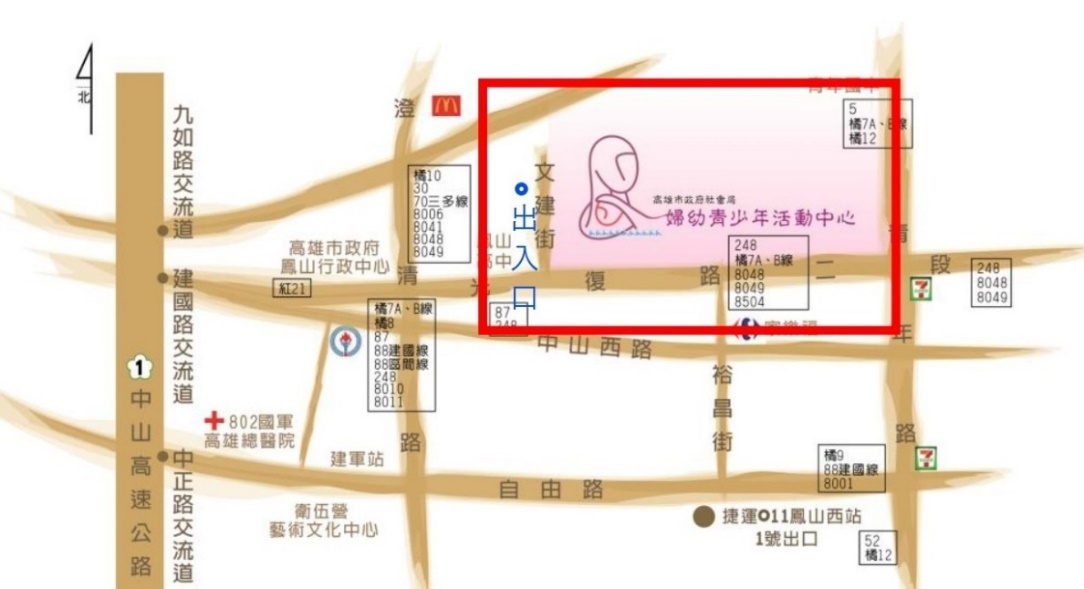 (二)4/28-29於高雄市新住民家庭服務中心3樓(高雄市新興區中正三路36號) 捷運請搭乘至【橘線O11鳳山西站】1號出口，沿裕昌街步行約10分鐘到光復路二段，可自光復路二段120號正門口廣場進入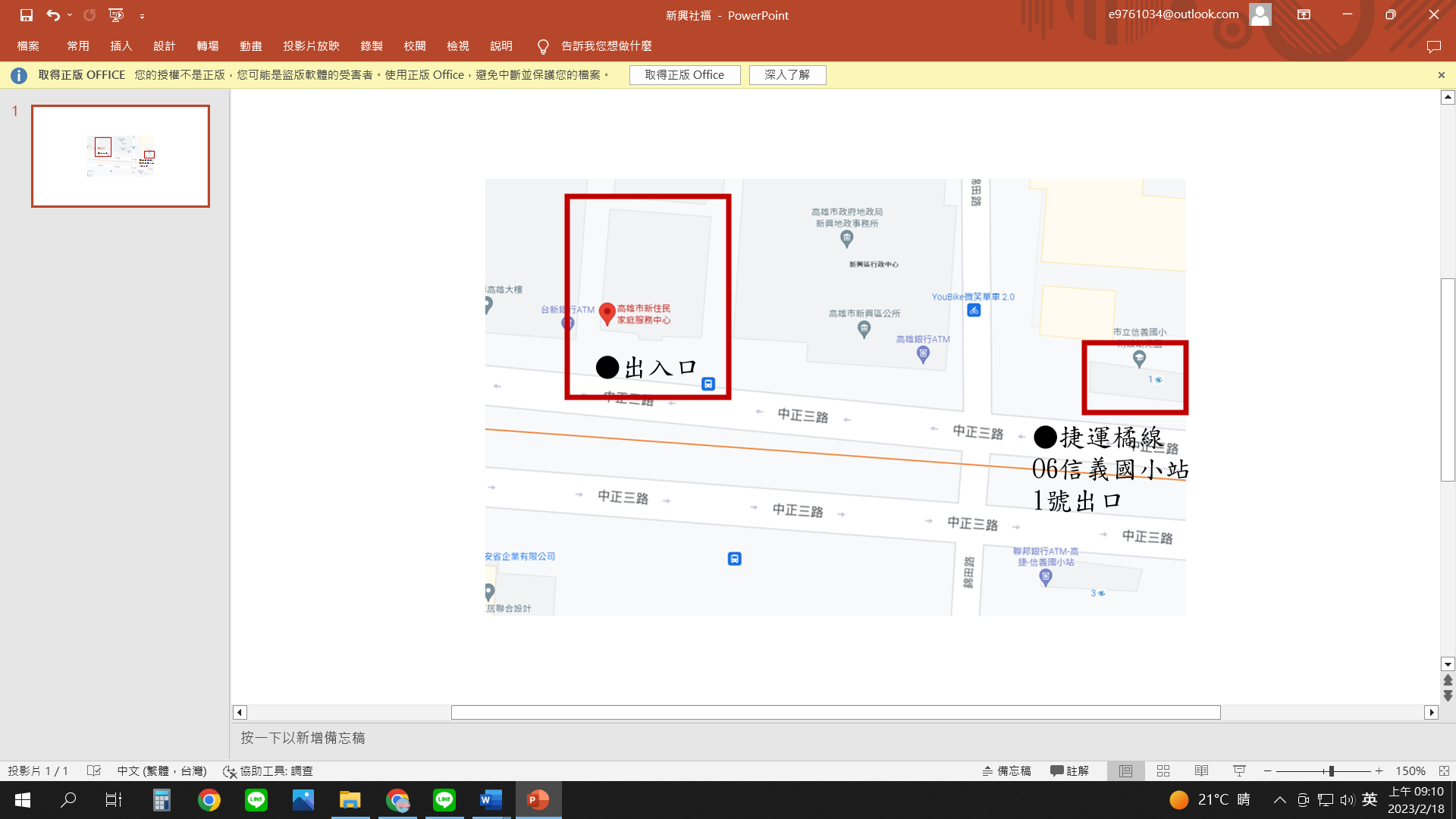 線上報名資料：112年高雄市身心障礙者自立生活支持服務「個人助理員職前教育訓練」報名表報名編號(承辦單位填寫)：     (傳真或網路報名後請來電確認07-5311845)上課日期地點(地址)112年4月21日(五)112年4月22日(六)高雄市婦幼青少年活動中心314教室 (高雄市鳳山區光復路二段120號)112年4月28日(五)112年4月29日(六) 高雄市新住民家庭服務中心3樓大禮堂  (高雄市新興區中正三路36號)日期時間課程名稱課程名稱時數4月21日(五)09:00-12:00身心障礙者之認識與服務原則身心障礙者之認識與服務原則34月21日(五)12:00-13:00休息休息4月21日(五)13:00-15:00協助方法技術研習(一)協助方法技術研習(一)24月21日(五)15:00-17:00認識自立生活運動與自立生活支持服務認識自立生活運動與自立生活支持服務24月22日(六)09:30-11:30協助方法技術研習(二)協助方法技術研習(二)24月22日(六)11:30-13:00休息休息4月22日(六)13:00-15:00實務練習(一)實務練習(一)24月22日(六)15:00-17:00協助方法技術研習(三)協助方法技術研習(三)24月28日(五)09:30-12:30身心障礙者自立生活資源介紹及其運用身心障礙者自立生活資源介紹及其運用34月28日(五)12:30-14:00休息休息4月28日(五)14:00-16:00危機與處理技巧(含通報)危機與處理技巧(含通報)24月28日(五)16:00-17:00個人助理權利與義務個人助理權利與義務14月29日(六)09:00-11:00實務練習(三)實務練習(三)24月29日(六)11:00-12:00休息休息4月29日(六)12:00-14:00協助方法技術研習(四)協助方法技術研習(四)24月29日(六)14:00-16:00實務練習(三)實務練習(三)24月29日(六)16:00-17:00測驗時間11課程總時數課程總時數課程總時數課程總時數25姓名性別□男   □女生日學歷(需國中畢業)身份證字號(居留證號)聯絡方式家電:                         手機:現職□生服員□教保員/訓練員□社工/教保督導□護理/復健人員□其他：□家管  □退休人員 □待業中□生服員□教保員/訓練員□社工/教保督導□護理/復健人員□其他：□家管  □退休人員 □待業中□生服員□教保員/訓練員□社工/教保督導□護理/復健人員□其他：□家管  □退休人員 □待業中現職單位目前已取得資格□個人助理  □教保員 □ 生活服務員 □ 照顧服務員 □居家服務員  □其他：           □個人助理  □教保員 □ 生活服務員 □ 照顧服務員 □居家服務員  □其他：           □個人助理  □教保員 □ 生活服務員 □ 照顧服務員 □居家服務員  □其他：           聯絡地址E-mail(課程通知使用)您是否曾與身心障礙者相處過?□家人是身障者 □朋友是身障者□目前提供服務的對象是身障者□從未與身障者接觸過□家人是身障者 □朋友是身障者□目前提供服務的對象是身障者□從未與身障者接觸過□家人是身障者 □朋友是身障者□目前提供服務的對象是身障者□從未與身障者接觸過您與身障者溝通時，什麼情況會讓您感到溝通有困難?您為何想參與本次課程?您對本次課程期待?備註配合事項*請詳閱*(勾選不同意者， 無法報名此課程)□同意  □不同意因應新型冠狀病毒，上課空間為密閉空間，課程期間全程需自備醫療級口罩上課，進入場館者需進行體溫量測及實名制，若量測未符合標準者，則無法參與此次課程，敬請見諒，課程前有發燒或相關病症則無法參與，請務必主動來電取消本次課程。□同意  □不同意因應新型冠狀病毒，上課空間為密閉空間，課程期間全程需自備醫療級口罩上課，進入場館者需進行體溫量測及實名制，若量測未符合標準者，則無法參與此次課程，敬請見諒，課程前有發燒或相關病症則無法參與，請務必主動來電取消本次課程。□同意  □不同意因應新型冠狀病毒，上課空間為密閉空間，課程期間全程需自備醫療級口罩上課，進入場館者需進行體溫量測及實名制，若量測未符合標準者，則無法參與此次課程，敬請見諒，課程前有發燒或相關病症則無法參與，請務必主動來電取消本次課程。報  名  須  知報名程序(一律採線上報名 https://reurl.cc/gZm8bz：報名後紙本郵寄您的1吋照片2張及最高學歷證明影本(具國中畢業以上)，以完成報名程序。報名諮詢可e-mail (berylasw@gmail.com)、郵寄(80454高雄市鼓山區河川街76巷6弄8號)或傳真(07)531-3841至本會-自立生活社工收報名程序(一律採線上報名 https://reurl.cc/gZm8bz：報名後紙本郵寄您的1吋照片2張及最高學歷證明影本(具國中畢業以上)，以完成報名程序。報名諮詢可e-mail (berylasw@gmail.com)、郵寄(80454高雄市鼓山區河川街76巷6弄8號)或傳真(07)531-3841至本會-自立生活社工收報名程序(一律採線上報名 https://reurl.cc/gZm8bz：報名後紙本郵寄您的1吋照片2張及最高學歷證明影本(具國中畢業以上)，以完成報名程序。報名諮詢可e-mail (berylasw@gmail.com)、郵寄(80454高雄市鼓山區河川街76巷6弄8號)或傳真(07)531-3841至本會-自立生活社工收備          註1.一律採線上報名，名額有限，請盡速報名2.如要取消報名，請於112/4/10(一)前來電告知，感謝配合。3.因時數規定限制，上課請勿遲到，未達25小時發給時數證明。4.本課程全程免費。5.結訓後提供服務者，服務對象為其配偶、直系血親、直系姻親或兄弟姊妹者，不得支領服務費。1.一律採線上報名，名額有限，請盡速報名2.如要取消報名，請於112/4/10(一)前來電告知，感謝配合。3.因時數規定限制，上課請勿遲到，未達25小時發給時數證明。4.本課程全程免費。5.結訓後提供服務者，服務對象為其配偶、直系血親、直系姻親或兄弟姊妹者，不得支領服務費。1.一律採線上報名，名額有限，請盡速報名2.如要取消報名，請於112/4/10(一)前來電告知，感謝配合。3.因時數規定限制，上課請勿遲到，未達25小時發給時數證明。4.本課程全程免費。5.結訓後提供服務者，服務對象為其配偶、直系血親、直系姻親或兄弟姊妹者，不得支領服務費。